общероссийский Профсоюз 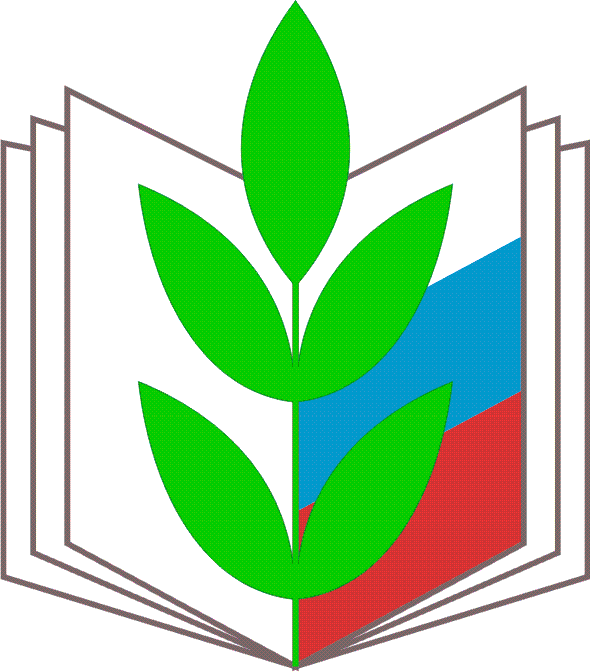 образования Саратовскаяобластная организация«Участвуй и побеждай»Информационный сборник о профессиональных и профсоюзных конкурсах (для Советов молодых педагогов)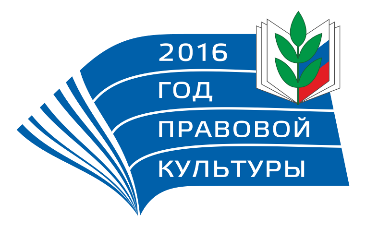 г. Саратов2016 г.Уважаемые молодые коллеги, руководители, учителя, воспитатели, преподаватели колледжей и техникумов, педагоги дополнительного образования, профсоюзные активисты!Если вы – увлекающийся человек, творческая личность, вы, конечно же, сможете найти в сети Интернет конкурсы, которые позволят вам раскрыться профессионально, показать свои достижения в педагогической сфере, проявить свои таланты в разных направлениях деятельности. По просьбе молодежного профсоюзного актива специалисты обкома профсоюза в целях экономии вашего времени и в целях повышения вашей заинтересованности подготовили данную брошюру с необходимыми ссылками и пояснениями, а также с информацией о том, кто уже стал участником и победителем многих профессиональных, а также профсоюзных конкурсов.Кто знает, может и вам суждено войти в историю образования и в историю профсоюза Саратовской области?!Мы ждем вас на областных конкурсах, на региональных этапах всероссийских конкурсов!Профсоюз всегда поддерживает активных, способных, талантливых! Мы заботимся о том, чтобы участие в конкурсе стало для вас запоминающимся событием, чтобы пребывание на конкурсе было комфортным, чтобы на память о нем у вас остались сувениры, подарки. На многих областных конкурсах вручается профсоюзная стипендия, которая носит имя единственного в Саратовской области Народного учителя СССР Веры Александровны Александровой. Вера Александровна долгое время была учителем, директором Сергиевской средней школы Саратовской области. Кроме того, являлась членом президиума Саратовской областной организации Профсоюза работников народного образования и науки РФ. Своим жизненным примером она показывает, что лучший учитель много успевает и успешен во всех делах!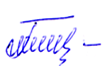 Председатель: 									Н.Н. Тимофеев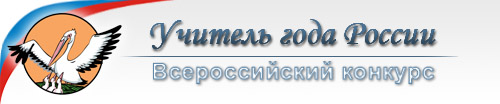 https://teacher-of-russia.ru/ Начало конкурсу «Учитель года» было положено в 1989 году. Конкурс проводил оргкомитет совместно с редакцией «Учительской газеты» при участии Гособразования СССР, ЦК профсоюза работников народного образования и науки, АПН СССР, ЦК ВЛКСМ, общественных педагогических объединений. С этого времени Профессиональный союз работников народного образования и науки РФ является соучредителем данного конкурса.Финал Всероссийского конкурса проходит ежегодно в сентябре месяце в той территории, где работает учитель, ставший победителем конкурса. Общероссийский профсоюз образования является соучредителем конкурса. Областной этап Всероссийского конкурса «Учитель года России» проводится ежегодно в апреле. Из истории конкурса «Учитель года России» в Саратовской области.В истории данного конкурса было немало участников из числа молодых специалистов. Среди них молодые педагоги, члены Профессионального союза работников народного образования и науки РФ Мокроусов Дмитрий Евгеньевич, учитель средней школы №6 г. Вольска (ныне сотрудник Центра П.И. Столыпина), Войтинцев Виталий Петрович, учитель информатики и ИКТ МОУ СОШ № 5 г. Пугачев», Вольперт Юлия Александровна, учитель истории, обществознания МБОУ «СОШ № 32» ЭМР, Воробьев Денис Владимирович, преподаватель-организатор ОБЖ МБОУ «СОШ с. Привольное» Ровенского муниципального района, Гагарина Дарья Михайловна, учитель начальных классов МОУ СОШ с. Терса Вольского муниципального района и другие. Победители конкурсов, лауреаты профсоюзной стипендии имени Народного учителя СССР Веры Александровны Александровой: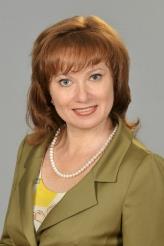 2010г. Чуланова Наталья Анатольевна, учитель русского языка и литературы МАОУ «Лицей гуманитарных наук» г. Саратова 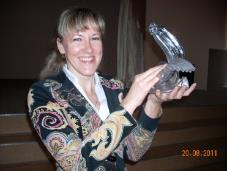 2011г. Усова Татьяна Владимировна, учитель МОУ «Лицей №2» г.Саратова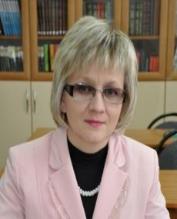 2012г._Киреева Юлия Владимировна, учитель немецкого языка МАОУ «Лицей №36» г. Саратова 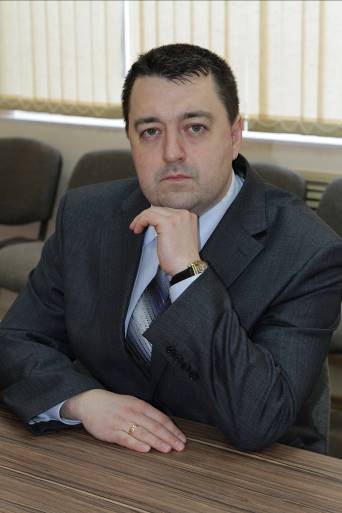 2013г. Овсенев Роман Русланович, учитель истории МОУ «Гимназия № 87» г. Саратова, ныне директор МОУ «Восточно-европейский лицей» 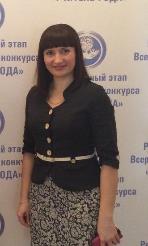 2014г. Вольперт Юлия Александровна, учитель истории и обществознания муниципального бюджетного общеобразовательного учреждения «Средняя общеобразовательная школа №32» Энгельсского муниципального района 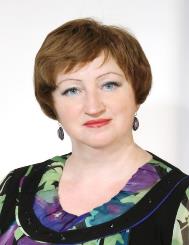 2015г. Плугатырева Ольга Николаевна, учитель русского языка и литературы МБОУ «СОШ с. Красный Яр Энгельсского муниципального района» 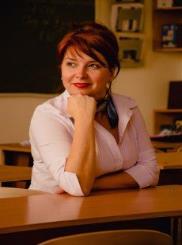 2016г. Мирошниченко Ольга Юрьевна, учитель русского языка и литературы МАОУ «Лицей математики и информатики» г.Саратова _______________________________________________________________ПОЛОЖЕНИЕо региональном этапе Всероссийского конкурса«Учитель года – 2016»Общие положенияНастоящее Положение о региональном этапе Всероссийского конкурса «Учитель года – 2016» (далее – Положение, Конкурс), устанавливает организационно-технологическую модель его проведения, определяет цель и задачи Конкурса, сроки проведения Конкурса, условия и правила, регламентирующие участие в Конкурсе, порядок формирования и компетенции организационного комитета (далее Оргкомитет), жюри, порядок отбора и награждения лауреатов и победителей финала Конкурса.Учредителями Конкурса являются министерство образования Саратовской области, государственное автономное учреждение дополнительного профессионального образования «Саратовский областной институт развития образования», областной комитет профсоюза работников народного образования и науки Российской Федерации, областное отделение общественной организации «Педагогическое общество России».Цель проведения Конкурса – утверждение приоритета образования в обществе. Задачами проведения Конкурса являются выявление выдающихся учителей, их поддержка и поощрение, повышение социального статуса педагогических работников и престижа учительского труда, распространение передового педагогического опыта лучших учителей Саратовской области и инновационных технологий в организации образовательной деятельности, развитие творческой деятельности учительства по обновлению содержания образования с учётом Федерального закона от 29 декабря 2012 года № 273-ФЗ «Об образовании в Российской Федерации», федеральных государственных образовательных стандартов начального общего образования, основного общего образования и среднего общего образования (далее – ФГОС), профессионального стандарта «Педагог (педагогическая деятельность в сфере дошкольного, начального общего, основного общего, среднего общего образования) (воспитатель, учитель)», утверждённого приказом Минтруда России от 18 октября 2013 года № 544н, а также содействие росту профессионального мастерства педагогических работников.Участниками Конкурса являются учителя со стажем педагогической работы не менее трех лет.Конкурс состоит из следующих этапов:школьный этап (проводится в общеобразовательных организациях);муниципальный этап (проводится в муниципальных районах);региональный этап.Перечень документов и материалов, предъявляемых для участия в региональном этапе Конкурса, структура конкурсных испытаний, формат их проведения и критерии их оценки устанавливаются Порядком проведения регионального этапа Конкурса.Рабочим языком проведения Конкурса является русский язык.Конкурс проводится в марте – апреле 2016 года.Девиз Конкурса «Учить и учиться» отражает одну из главных задач современного образования – непрерывный профессиональный и личностный рост учителя, трансляция лучших образцов педагогической практики, пропаганда инновационных идей и достижений.2. Организация проведения Конкурса2.1. Организаторами Конкурса являются:2.1.1. на школьном этапе – Оргкомитет школьного этапа Конкурса, формируемый общеобразовательной организацией по согласованию с выборным органом первичной профсоюзной организации Общероссийского Профсоюза образования, если иное не предусмотрено коллективным договором;2.1.2. на муниципальном этапе – Оргкомитет муниципального этапа Конкурса, формируемый органом местного самоуправления (муниципального района), осуществляющим управление в сфере образования, по согласованию с выборным органом территориальной организации Общероссийского Профсоюза образования, если иное не предусмотрено отраслевым соглашением;2.1.3. на региональном этапе – Оргкомитет регионального этапа Конкурса, формируемый министерством образования области по согласованию с выборным органом региональной организации Общероссийского Профсоюза образования, если иное не предусмотрено отраслевым соглашением.2.2. Состав Оргкомитета регионального этапа Конкурса утверждается приказом министерства образования Саратовской области.2.3. В состав Оргкомитета включаются председатель, заместитель председателя и шесть членов.2.4. В состав Оргкомитета Конкурса могут входить следующие лица:2.4.1. абсолютный победитель предыдущего Конкурса;2.4.2. руководители общеобразовательных организаций, поддерживающие развитие Конкурса, из числа лидеров в рейтинге организаций, осуществляющих образовательную деятельность, составленном на основе результатов независимой оценки качества образования в предыдущем учебном году;2.4.3. представители ассоциаций педагогических работников Саратовской области;2.4.4. представители министерства образования области, областного комитета профсоюза работников народного образования и науки Российской Федерации, областного отделения общественной организации «Педагогическое общество России»;2.4.5. иные лица (в основном из числа участников Конкурса предыдущих лет), вносящие деятельный организационно-методический вклад в развитие регионального конкурсного движения среди учителей.2.5. Председателем Оргкомитета регионального этапа Конкурса по должности является министр образования области, заместителем председателя является представитель учредителей Конкурса.2.6. К полномочиям Оргкомитета регионального этапа Конкурса относятся:2.6.1. разработка и утверждение Порядка проведения регионального этапа Конкурса;2.6.2. установление сроков проведения регионального этапа Конкурса;2.6.3. выбор общеобразовательной организации для проведения регионального этапа Конкурса;2.6.4. утверждение состава участников регионального этапа Конкурса;2.6.5. утверждение жюри регионального этапа Конкурса;2.6.6. формулировка тем конкурсных испытаний регионального этапа Конкурса;2.6.7. обеспечение информационной поддержки регионального этапа Конкурса;2.6.8. награждение победителей и лауреатов регионального этапа Конкурса.2.7. Заседания Оргкомитета Конкурса проводятся в очной и (или) дистанционной форме по мере необходимости и считаются правомочными при участии в них более половины списочного состава его членов. 2.8. Решения Оргкомитета Конкурса принимаются большинством голосов участников заседаний и оформляются в форме протоколов за подписью председателя или его заместителя.3. Жюри Конкурса и счетная комиссия3.1. Для оценивания конкурсных заданий создается жюри, которое формируется по предложению учредителей Конкурса. Основными принципами формирования жюри являются: участие в предыдущие годы в финалах Конкурса (финалисты, лауреаты, победители), практическая преподавательская и управленческая работа в системе образования в настоящее время, опыт организации и проведения муниципальных и региональных конкурсов. Состав жюри утверждается Оргкомитетом Конкурса.По каждому конкурсному заданию члены жюри заполняют оценочные ведомости. 3.2. Для оценивания конкурсных заданий формируется Объединенное жюри, в состав которого входят: Большое жюри, предметное жюри. 3.2.1. Большое жюри формируется по предложению учредителей Конкурса и утверждается Оргкомитетом Конкурса. Количество членов жюри – от 9 до 11 человек. Основным принципом формирования жюри является включение в его состав известных и авторитетных в педагогическом сообществе экспертов. Среди них руководители образовательных организаций, руководители: ректор регионального института развития образования, руководители образовательных организаций, имеющих статус федеральных стажировочных площадок, абсолютный победитель Конкурса предыдущего года, представители учредителей Конкурса, члены регионального учебного методического объединения. Большое жюри оценивает второй очный тур и суперфинал Конкурса.3.2.2. Предметное Жюри Конкурса формируется из ученых, педагогов, победителей и участников предыдущих Конкурсов «Учитель года», научно-педагогических работников из числа профессорско-преподавательского состава и методического корпуса государственного автономного учреждения дополнительного профессионального образования «Саратовский областной институт развития образования», представителей профсоюза работников народного образования и науки Саратовской области, педагогической общественности, членов регионального учебного методического объединения. Предметное жюри оценивает заочный и первый очный тур Конкурса.3.2.3. Для проведения жеребьевки, организации подсчета баллов, набранных участниками Конкурса в конкурсных мероприятиях, подготовки сводных оценочных ведомостей по результатам конкурсных испытаний участниками заключительного этапа Конкурса создается счетная комиссия. Состав комиссии утверждается Оргкомитетом конкурса.4. Определение лауреатов, победителей Конкурса, абсолютного победителя Конкурса4.1. Жюри оценивают выполнение всех конкурсных заданий в баллах в соответствии с критериями, утвержденными Порядком проведения регионального этапа Всероссийского конкурса «Учитель года – 2016».4.2. Двенадцать участников, набравших наибольшее количество баллов в общем рейтинге по результатам заочного и первого очного туров, объявляются лауреатами Конкурса.4.3. Три лауреата Конкурса, набравших наибольшее количество баллов в общем рейтинге по результатам заочного, I и II очных туров и суперфинала, объявляются победителями Конкурса.4.4. Участник Конкурса, набравший наибольшее количество баллов по результатам заочного, I, II очных туров и суперфинала на торжественном закрытии Конкурса объявляется абсолютным победителем Конкурса, а при условии равенства баллов у двух участников – абсолютными победителями Конкурса. 5. Награждение лауреатов и победителей финала Конкурса5.1. Объявление и награждение абсолютного победителя Конкурса, победителей и лауреатов Конкурса осуществляется на торжественном мероприятии, место проведения которого определяется решением Оргкомитета Конкурса.5.2. Абсолютный победитель Конкурса включается в состав Оргкомитета и жюри Конкурса следующего года.______________________________________________________________________________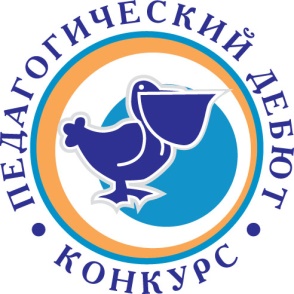 http://schools.org.ru/content/blogsection/7/10/Финал Всероссийского конкурса «Педагогический дебют» проводится в марте - апреле в г. Москве. Региональный этап конкурса проходит в декабре. Общероссийский Профсоюз образования является соучредителем конкурса «Педагогический дебют».Региональный конкурс молодых специалистов проводится с 2007 года. С 2010 года он проводится при непосредственном содействии со стороны Саратовской областной организации Профсоюза.Из истории конкурса…Год 2010. Гимназия №7 г.Саратова. IY областной конкурс молодых специалистов. Участвовало 44 учителя. Финалистами стали 7 человек. Победитель - Гришина Наталья Александровна, учитель начальных классов МОУ СОШ №3 г.АткарскаГод 2011.     Гимназия №1 г.Саратова. V областной конкурс молодых специалистов. 12 финалистов.Победитель Юсова Дарья Александровна – МОУ «Гимназия №87» г.СаратоваГод 2012.   Русская классическая гимназия. В региональном конкурсе приняли участие 22 педагога из 19 районов области.Победители регионального этапа:I место – Осипова Анастасия Александровна, учитель истории и обществознания МБОУ «СОШ п. Пригородный» Петровского районаII место – Тотфалушина Ксения Викторовна, учитель английского языка МОУ «СОШ № 60» Ленинского района г. СаратоваIII место – Славкина Кристина Степановна, учитель информатики МОУ «ООШ с. Клевенка» Ивантеевского районаГод 2013. Медико-биологический лицей г.Саратова. Всего 19 участников вышли в финал конкурса.Победители регионального этапа:Чулкова Татьяна Владимировна, учитель МОУ «Гимназия с.Ивантеевка» Стародубова Анастасия Владимировна, педагог дополнительного образования МОУ ДОД «Центр детского творчества г.Балашова» Участники всероссийского конкурса: ЮркинаАнна Андреевна, учитель английского языка МОУ «СОШ № 1» Фрунзенского района г. СаратоваЧулковаТатьяна Владимировна, учительначальных классов МОУ«Гимназия с. Ивантеевка»( стала победителем в номинации «Интерактивный урок») ВолковПавел Алексеевич, учитель физической культуры МОУ «СОШ № 14 г.Пугачева» Берченко Ольга Вячеславовна, директор МКОУ «СОШ с. Новоросляевка» Дергачевского муниципального районаСтародубова Анастасия Владимировна, педагог дополнительного образования МОУ ДОД«Центр детского творчества г.Балашова»(стала победителем в номинации образовательных проектов) Першко Марина Сергеевна, педагог дополнительного образования МАОУ ДОД «Центр детского творчества» Кировского района г. СаратоваГод 2014.  Русская классическая гимназия.В заочном туре состязались 36 человек из 24 районов области, в очном (финальном) туре – шесть учителей, шесть управленцев, четыре педагога дополнительного образования из 13 районов области.Все участники получили от Профсоюза новогодние подарки, а трое участников – специальные ценные призы за победу в номинациях. Номинация «Управляя, вести за собой» - Горбуновой Ларисе Александровне – директору ГБООУ «Санаторная школа-интернат г. Петровска»). Номинация «Мое призвание-учитель!» - Ольховской Валентине Владимировне – учителю начальных классов МОУ «Гимназия с. Ивантеевка» Ивантеевского района. Номинация «Лучший педагог дополнительного образования»  - Пластун Валентине Олеговне – педагогу дополнительного образования МКОУ ДОД «Городская станция юных техников» г. Саратова.Победителями регионального этапа конкурса стали члены Профсоюза Горбунова Л.А и Пластун В.О.Год 2015 Русская классическая гимназия.Победители регионального этапа:Кузюткин Иван Алексеевич, учитель английского языка из гимназии имени Героя Советского Союза Ю.А.Гарнаева г.БалашоваКирияк Галина Николаевна, заведующий МБДОУ «Центр развития ребенка – детский сад №6» Энгельсского муниципального района Краснова Екатерина Юрьевна (г.Балаково)Участники Всероссийского конкурса «Педагогический дебют»:Булгаков Алексей Олегович, Казаков Никита Ильич, Мулдагалиева Диана Бердегалиевна, Путинкина Татьяна Игоревна, Аванян Елена Рашидовна, Звягина Татьяна Николаевна, Краснова Екатерина Юрьевна и  Кирияк Галина Николаевна. Галина Кирияк, заведующая МБДОУ "Центр развития ребенка – детский сад №6" г.Энгельса , Елена Аванян, заведующий МДОУ «Детский сад села Давыдовка Пугачевского муниципального района Саратовской области» стали победителем Всероссийского конкурса "Педагогический дебют – 2016": 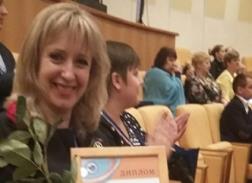 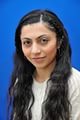 _________________________________________________________________Положениео региональном этапе Всероссийского конкурса «Педагогический дебют – 2015»Общие положенияНастоящее Положение регламентирует организацию и порядок проведения регионального этапа Всероссийского конкурса «Педагогический дебют – 2015» (далее – Конкурс).Конкурс проводится при поддержке министерства образования Саратовской области, ГАУ ДПО «Саратовский областной институт развития образования», Саратовской областной организации Профсоюза работников образования и науки РФ, областного отделения общественной организации «Педагогическое общество России» (далее – учредители Конкурса).Конкурс проводится в целях создания условий для развития творческого потенциала и самореализации молодых педагогических работников, формирования гражданской позиции молодых педагогических работников, активного профессионального отношения к совершенствованию системы образования.Конкурс проводится по следующим номинациям:«Молодые учителя»«Молодые педагоги-психологи»1.4.2.	«Молодые педагоги дополнительного образования»1.4.3.	«Молодые управленцы»1.4.4.«Молодые руководители дошкольных образовательных организаций».Для организации и проведения Конкурса создаются организационный комитет, жюри, составы которых утверждаются приказом министерства образования Саратовской области.Информация об условиях Конкурса, его ходе и итогах размещается на сайте ГАУ ДПО «СОИРО» (http://soiro.ru/).Консультации по вопросам участия в Конкурсе проводятся по          е -mail: metodotdel4@yandex.ru.Организация Конкурса2.1.	Организационный комитет КонкурсаОбщее руководство организацией и проведением Конкурса осуществляет организационный комитет, который формируется учредителями Конкурса и состоит из председателя, заместителя председателя, ответственного секретаря и членов организационного комитета. Организационный комитет:Информирует об условиях, порядке и сроках проведения Конкурса;Принимает заявки и материалы от участников;Комплектует экспертную группу;Организует проведение первого (заочного) и второго (очного) этапов Конкурса, независимую экспертизу представленных на Конкурс материалов, привлечение спонсоров;Разрабатывает критерии оценки представленных материалов, конкурсные задания и критерии их оценки.2.2.	Жюри Конкурса2.2.1.	Для экспертизы конкурсных материалов и оценки результатов, принятия решения о призерах и лауреатах Конкурса и их награждения, создается жюри. Состав жюри формируется из специалистов, имеющих опыт практической и научной работы в системе образования, владеющих навыками экспертизы конкурсных (творческих) состязаний.2.2.2.	В состав жюри могут быть приглашены работники образовательных организаций, представители: министерства образования Саратовской области; государственного автономного учреждения дополнительного профессионального образования «Саратовский областной институт развития образования»; органов местного самоуправления, осуществляющих управление в сфере образования; оргкомитета; партнеров и спонсоров; общественности; а также специалисты в области образования, государственные и муниципальные служащие.2.2.3.	При экспертизе конкурсных материалов обеспечивается: объективность оценки представленных материалов в строгом соответствии с критериями; конфиденциальность (в том числе и по отношению к членам жюри, не задействованным в оценке конкретного участника).2.2.4.	Победители и лауреаты Конкурса определяются по рейтингу, выстроенному на основании экспертных оценок.2.2.5.	Жюри имеет право выдвигать кандидатуры участников на поощрение дополнительными «специальными призами».2.2.6. Состав жюри по решению учредителей может быть расширен.Условия участияВ Конкурсе могут принимать участие:в номинации «Молодые учителя», «Молодые педагоги-психологи», «Молодые педагоги дополнительного образования»: педагогические работники образовательных организаций всех типов и видов, педагогический стаж которых по состоянию на ноябрь 2015 года не превышает трех лет;в номинации «Молодые управленцы»: директора, заместители директора образовательных организаций всех типов и видов, «Молодые руководители дошкольных образовательных организаций»: заведующие, заместители заведующих, старшие воспитатели, руководители структурных подразделений, управленческий стаж которых по состоянию на ноябрь 2015 года не превышает трех лет.3.2. Члены Жюри, а также победители конкурса «Педагогический дебют» прошлых лет к участию в конкурсе не допускаются.3.3. Участие в любых других профессиональных конкурсах всех уровней (международный, федеральный, региональный, муниципальный) не является препятствием для представления конкурсных материалов непосредственно в организационный комитет Конкурса.3.4. Выдвижение кандидатов на участие в Конкурсе может быть проведено (далее – Заявители):органами управления образовательной организации (советом образовательной организации, попечительским советом, управляющим советом, родительским комитетом, педагогическим советом (коллективом) образовательной организации и др.);профессиональным педагогическим объединением и др.3.5. Участник Конкурса имеет право на своевременную и полную информацию обо всех конкурсных мероприятиях, объективную оценку предоставленных материалов и конкурсных мероприятий, внесение предложений по организации и проведению Конкурса.3.6. Участник Конкурса обязан соблюдать регламент всех конкурсных мероприятий. 3.7. Конкурсные материалы должны отражать суть процессов в сжатой, понятной форме, идей, предложений, опыта.3.8. Материалы, представленные на Конкурс, не рецензируются и не возвращаются. Материалы, отправленные после указанного срока или не отвечающие требованиям, предъявляемым к ним, в Конкурсе не участвуют и автору не возвращаются.3.9. Информацию об этапах рассмотрения конкурсных материалов можно получить на сайте ГАУ ДПО «СОИРО» (http://soiro.ru/).3.10.	Автор материалов, представленных на Конкурс, обязан гарантировать соблюдение авторских прав при их подготовке.3.11.	Представляя материалы в организационный комитет Конкурса, автор тем самым дает согласие на использование предоставленных персональных данных для целей Конкурса членами организационного комитета и жюри.Регламент проведения Конкурса4.1. Для участия в Конкурсе необходимо до 1 декабря 2015 года представить в организационный комитет Конкурса полный пакет документов (в печатном и электронном виде) по адресу: г Саратов, ул. Б. Горная, д. 1, ГАУ ДПО «СОИРО», методический отдел, каб. 120.4.2. Заявители направляют в адрес организационного комитета следующие документы:Представление Заявителя (приложение № 1 к Положению);Заявка участника и обязательные приложения (далее – Материалы) (приложение № 2 к Положению);Заявление участника Конкурса (приложение № 3 к Положению).Документы направляются в следующих форматах:Представление Заявителя с печатью и подписью в формате документа Word;Заявка участника с печатью и подписью в формате документа Word;Заявление участника Конкурса с подписью в формате документа Word;Материалы: -	анкета;-	образовательный проект – тему проекта определяет участник Конкурса (с учетом событий: 2015 год объявлен годом русской литературы) для всех номинаций, кроме номинации «Молодые руководители дошкольных образовательных организаций»;-	проект оздоровительно-воспитательной деятельности, представленный на сайте ДОО – для номинации «Молодые руководители дошкольных образовательных организаций»;	-	разработка опросника для педагогического коллектива по вопросам проблемного педагогического совета (включая, по возможности, фото-, видео-, аудио-файлы и разные типы вопросов – множественный выбор, задание на сопоставление, упорядоченный список и т.д.) – для номинаций «Молодые руководители дошкольных образовательных организаций» и «Молодые управленцы»;-	разработка учебного или внеклассного занятия с применением интерактивного оборудования (по выбору участника Конкурса) – для номинаций «Молодые учителя» и «Молодые педагоги дополнительного образования»; -	разработка психолого-педагогического занятия (урока, тренинга и т.п.) с участниками образовательных отношений (категория участников определяется конкурсантом) – для номинации «Молодые педагоги-психологи»;	-	разработка материалов к выступлению по теме: «Использование современных информационно-коммуникационных технологий в управлении моего образовательного учреждения» – для номинации «Молодые управленцы»;-	презентация и разработка материалов к выступлению по теме: «Эффективное развитие нашей ДОО в условиях введения ФГОС» – номинация «Молодые руководители дошкольных образовательных организаций»;-	видеоролик «Мы то, что надо». 3-5 минут. Фильм предоставляется до 07 декабря 2015 года участниками второго (очного) этапа Конкурса в номинации «Молодые управленцы»;-	цветная фотография (портрет) предоставляется в формате  *jpg, с разрешением 300 точек на дюйм, без уменьшения исходного размера.4.4. Конкурс проводится в два тура:4.4.1.	Первый (заочный) тур – экспертиза документов участников Конкурса:-	в номинации «Молодые учителя» по предметным группам: «Начальная школа», «Физика, математика, информатика», «История, обществознание», «Русский язык, иностранный язык, литература», «Химия, биология, география», «Музыка, изобразительное искусство, физическая культура, ОБЖ, МХК»;-	в номинации «Молодые педагоги-психологи» по группам «Педагог-психолог в ДОО», «Педагог-психолог в ОО», «Педагог-психолог в ПОО (или в образовательной организации СПО)»;-	в номинации «Молодые педагоги дополнительного образования» по направлениям деятельности: художественно-эстетическая, эколого-биологическая, военно-патриотическая, социально-педагогическая, социально-экономическая, культурологическая, научно-техническая, физкультурно-спортивная, естественно-научная, спортивно-техническая, туристско-краеведческая;-	в номинации «Молодые управленцы» по группам: руководитель образовательного учреждения, заместитель руководителя образовательного учреждения;-	в номинации «Молодые руководители дошкольных образовательных организаций» по группам: заведующие, заместители заведующих, старшие воспитатели, руководители структурных подразделений.На первом (заочном) туре экспертиза документов участников Конкурса проводится по следующим критериям: 	-	экспертиза проекта: актуальность образовательного проекта, новизна предлагаемой проектной идеи, реалистичность образовательного проекта, содержательность образовательного проекта, жизнеспособность образовательного проекта, оформление образовательного проекта. Максимальное количество баллов – 50;-	экспертиза материалов разработки занятия с применением интерактивного оборудования: методическое обоснование выбора образовательной технологии; сценарный план занятия с использованием новейших интерактивных  информационных и коммуникационных технологий;  практическая реализация сценарного плана на примере занятия. Максимальное количество баллов – 50;-	экспертиза разработки психолого-педагогического занятия (урока, тренинга и т.п.) с участниками образовательных отношений (категория участников определяется конкурсантом): соблюдение в ходе планирования занятия этических норм, принятых профессиональным сообществом; логичность постановки целей и задач занятия, их актуальность, соответствие содержания занятия возрастным особенностям участников; соответствие выбранных технологий, способов, методов, приемов и форм работы  поставленным целям и задачам занятия; логичность построения занятия; наличие и обоснованность критериев эффективности проведения занятия, их соответствие целям, задачам и содержанию занятия. Максимальное количество балов – 50;-	экспертиза материалов к выступлению по теме: «Использование современных информационно-коммуникационных технологий в управлении моего образовательного учреждения»: наличие единой информационно-образовательной среды школы с включением всех ее служб; использование электронных журналов; использование электронных дневников учащихся; планирование учебного процесса с применением средств ИКТ; автоматизация документооборота, ведение отчетности в электронном виде. Максимальное количество баллов – 50;-	экспертиза материалов к выступлению по теме «Оздоровительно-воспитательная работа в ДОО», анализ снижения заболеваемости детей, отражение основных параметров ОВР в работе руководителя, особенности взаимодействия с семьей по ОВР. Максимальное количество баллов – 50;-	экспертиза материалов к выступлению по теме: «Эффективное руководство в условиях ФГОС дошкольного образования»: актуальность проектной идеи, понимание фазы развития организации, отражение особенностей оптимизации внутренних и внешних связей организации, понимание миссии организации в условиях ФГОС. Максимальное количество баллов – 50.4.4.2.	По итогам экспертизы присланных конкурсных материалов Жюри определяет участников, прошедших во второй (очный) тур.4.5. Второй (очный) тур – конкурсные испытания проводятся 10-11 декабря.На втором (очном) туре Конкурса участники выполняют следующие испытания:презентация из опыта работы «У меня это хорошо получается» (регламент – 15 минут, включая ответы на вопросы) – для всех номинаций;учебное занятие по предмету (регламент – 40 минут, включая 10 минут на самоанализ) – в номинации «Молодые учителя» и «Молодые педагоги дополнительного образования»; в номинации «Молодые управленцы» творческие задания по решению педагогических ситуаций (регламент – 20 минут на подготовку, 5 минут – на защиту); открытое занятие с участниками образовательных отношений (категория участников определяется Конкурсантом), регламент – 40 минут включая 10 минут на самоанализ) – в номинации «Молодые педагоги-психологи»;творческие задания по решению управленческих и  педагогических ситуаций (регламент – 20 минут на подготовку, 5 минут – на защиту) – номинации «Молодые управленцы» и «Молодые руководители дошкольных образовательных организаций»;публичное выступление на тему, по которой, на взгляд участника, должно быть организовано широкое и открытое общественное обсуждение (до 7 минут), для всех номинаций.4.6.	Жюри оценивает выполнение конкурсных испытаний по следующим критериям: 4.6.1.	Презентация опыта работы: -	актуальность авторских находок, их инновационность;-	аргументированность авторских идей;-	возможность распространения и внедрения. Максимальное количество баллов – 40.4.6.2.	Учебное занятие по предмету:-	фундаментальность знания предмета;-	методическая компетентность;-	психолого-педагогическая компетентность;-	личностные качества.Максимальное количество баллов – 50, из них учебное занятие – 40, самоанализ – 10.4.6.3. Конкурсное испытание «Открытое занятие» в номинации «Молодые педагоги - психологи»:-	соблюдение в ходе проведения занятия этических норм, принятых профессиональным сообществом; -	методическая компетентность (логичность постановки целей, задач и построения занятия);-	эффективность выбранных технологий, способов, методов, приемов и форм работы, их соответствие поставленным целям и задачам занятия);-	коммуникативная компетентность (умение слушать, слышать, устанавливать контакт;-	умение общаться с аудиторией;-	умение организовать взаимодействие участников занятия между собой);-	умение создавать и поддерживать высокий уровень мотивации  участников занятия;-	глубина и точность анализа занятия и рефлексии своей деятельности (по ответам на вопросы жюри).Максимальное количество баллов – 50, из них учебное занятие – 40, самоанализ – 10. 4.6.4. Творческое задание в номинации «Молодые управленцы», «Молодые руководители дошкольных образовательных организаций»: -	оригинальность и глубина суждений;-	умение аргументировать и отстаивать свою точку зрения;-	умение импровизировать, проявлять креативность; -	общая культура и эрудиция. Максимальное количество баллов – 50.4.6.5.Публичное выступление:-	масштабность;-	глубина и оригинальность раскрытия темы;-	находчивость;-	мировоззренческая позиция;-	убедительность.Максимальное количество баллов – 40.4.7.	Расходы по командированию участников на все мероприятия Конкурса берут на себя Заявители и (или) попечители образовательных организаций, в которых работают конкурсанты.4.8.	Три лауреата в каждой номинации, набравших наибольшее количество баллов по результатам оценки конкурсных испытаний второго тура, объявляются победителями Конкурса.Подведение итогов Конкурса5.1.	Всем участникам Конкурса вручается Сертификат участника регионального этапа Всероссийского конкурса «Педагогический дебют – 2015».5.2.	Победители Конкурса награждаются Почетными дипломами по степеням._______________________________________________________________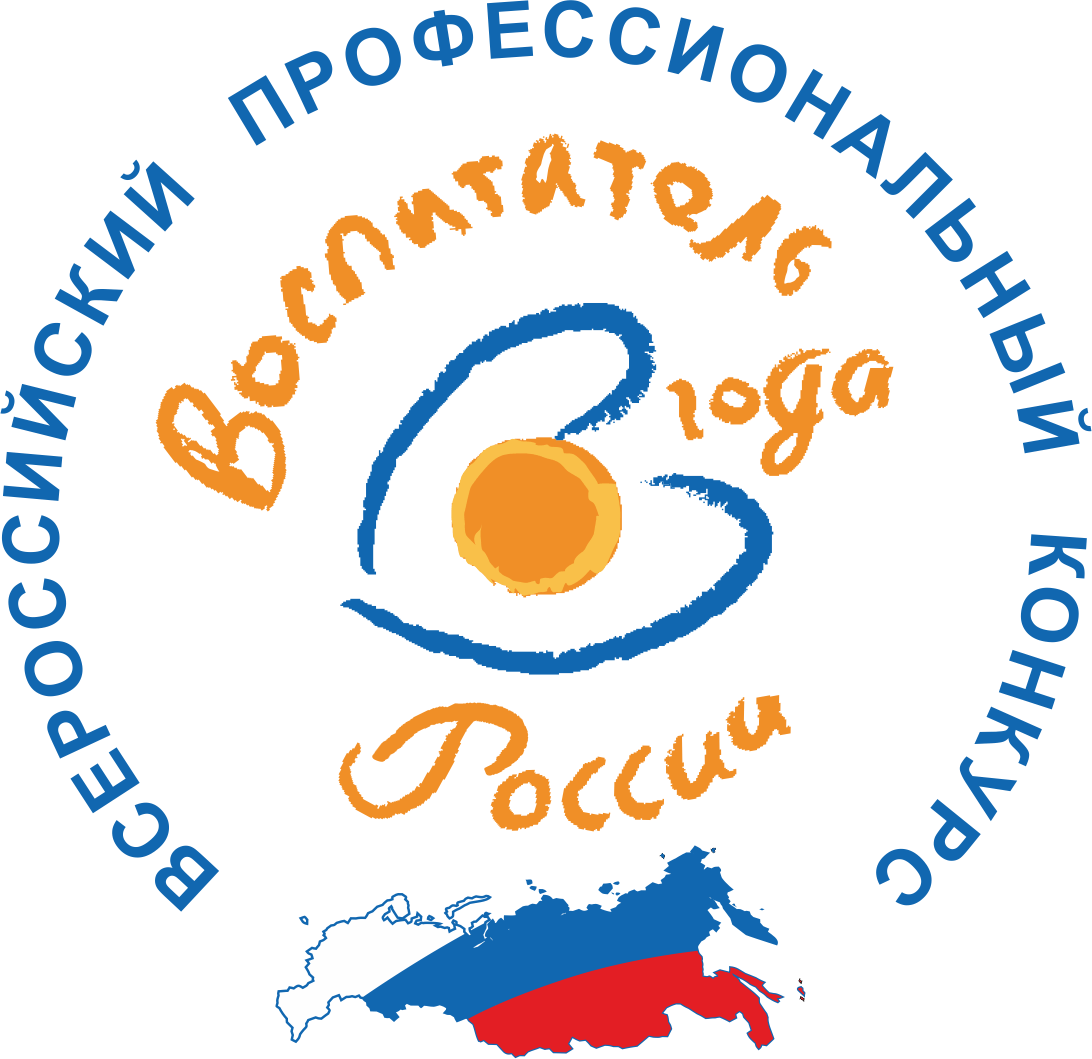 http://www.vospitatel-goda.ru/Сроки проведения Всероссийского конкурса – сентябрь-октябрь.Региональный этап конкурса проходит в августе-сентябре.Конкурс проходит по инициативе и при содействии Общероссийского Профсоюза образования.Год 2012 В конкурсе участвовало 20 воспитателей. Первое место заняла воспитатель МДОУ «Детский сад №202 г.Саратова Екатерина Анатольевна Бортник. Год 2013 В конкурсе участвовало 27 воспитателей. Первое место в региональном этапе конкурса заняла молодой специалист Лидия Сергеевна Карпова, воспитатель МДОУ «ЦРР-детский сад «Колосок» с Ивантеевка. Она стала и участником финала Всероссийского конкурса.Год 2014 В конкурсе участвовало 26 воспитателей. Первое место в региональном этапе Всероссийского конкурса «Воспитатель года» заняла молодой специалист Мария Владимировна Глазкова, воспитатель МАДОУ «Детский сад компенсирующего вида № 15 «Мальвина» г. Балаково Саратовской области. Участник финала Всероссийского конкурса.Год 2015 В конкурсе участвовало 25 воспитателей. Победителем стала воспитатель МБДОУ «Детский сад № 81» Энгельсского муниципального района Светлана Владимировна Рубцова.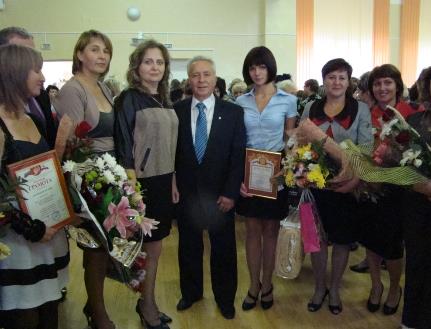 ______________________________________________________________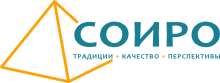 http://soiro.ru/______________________________________________________________Всероссийский конкурсУЧИТЕЛЬ ЗДОРОВЬЯ РОССИИОрганизатор конкурса на региональном уровне –Саратовский областной институт развития образования. Поддержка конкурса осуществляется Саратовской областной организацией Профсоюза.В 2016 году это уже седьмой Всероссийский конкурс. Он проводится в рамках реализации Федерального закона от 29 декабря 2012 года №273-ФЗ «Об образовании в Российской Федерации», Указа Президента Российской Федерации от 1 июня 2012 года №761 «О национальной стратегии действий в интересах детей на 2012-2017 годы», государственной программы Российской Федерации «Развитие образования на 2013-2020», решения Комитета Государственной Думы РФ по образованию от 21 января 2016 года и решения Центрального Совета Общероссийской общественной организации содействия укреплению здоровья в системе образования. Ее организатор – Общероссийская общественная организация содействия укреплению здоровья в системе образования, которую возглавляет Харисов Ф.Ф., Заслуженный учитель РФ.2014 годДва лауреата конкурса, набравшие наибольшее количество баллов в общем рейтинге по результатам очного тура заключительного этапа конкурса, стали абсолютными победителями конкурса:Масленников Андрей Сергеевич, учитель физической культуры МАОУ «Лицей № 37» Фрунзенского района, г. Саратова.Магамедова Наталья Ивановна, учитель физической культуры МОУ «СОШ № 3» г. Балашова.2015 годПо итогам очного этапа регионального этапа VӀ Всероссийского конкурса «Учитель здоровья России – 2015» абсолютными победителями регионального этапа VӀ Всероссийского конкурса «Учитель здоровья России – 2015», набравшими наибольшее количество баллов в общем рейтинге по результатам очного тура, стали:1. Ефимова Екатерина Юрьевна, учитель физической культуры МАОУ «Гимназия № 3» Фрунзенского района г. Саратова2. Саратовцева Елена Владимировна, учитель начальных классов МОУ «Гимназия имени Героя Советского союза В.В.Талалихина г. Вольска Саратовской области»__________________________________________________________Положениео региональном этапе VII Всероссийского конкурса«Учитель здоровья России − 2016»Общие положенияНастоящее положение о региональном этапе VII Всероссийского конкурса «Учитель здоровья России − 2016» (далее − Конкурс) разработано в рамках реализации Федерального закона от 29 декабря 2012 года № 273-Ф3 «Об образовании в Российской Федерации», Указа Президента Российской Федерации от 1 июня 2012 года № 761 «О национальной стратегии действий в интересах детей на 2012-2017 годы», государственной программы Российской Федерации «Развитие образования на 2013-2020 годы», решения Комитета Государственной Думы РФ по образованию от 21 января 2016 года и решения Центрального совета Общероссийской общественной организации содействия укреплению здоровья в системе образования (далее − Организация).Учредителями Конкурса являются министерство образования Саратовской области, государственное автономное учреждение дополнительного профессионального образования «Саратовский областной институт развития образования» (далее – Институт).Конкурс направлен на повышение профессиональной компетентности педагогов в области формирования культуры здоровья у обучающихся, воспитанников и работников системы образования, развитие готовности к внедрению здоровьесберегаюших и здоровьеформируюших образовательных технологий, совершенствование инновационной деятельности и повышение качества образования на основе улучшения физического, социального и духовного здоровья подрастающего поколения.Цели КонкурсаАктуализация проблемы формирования культуры здоровья в системе образования.Выявление инновационных подходов, здоровьесберегающих образовательных технологий, методик и уровня готовности педагогов к обеспечению паритета образованности и здоровья обучающихся.Трансляция педагогического опыта по формированию культуры здоровья у обучающихся и педагогов.Участники Конкурса В Конкурсе принимают участие учителя общеобразовательных организаций, тренеры, преподаватели дополнительного, общего и профессионального образования. Этапы КонкурсаКонкурс проводится в три этапа:I этап муниципальный (с 1 апреля по 2 июня 2016 года) – проводится органами местного самоуправления, осуществляющими управление в сфере образования.II этап региональный (с 15 июня по 30 сентября 2016 года) – проводится министерством образования Саратовской области, Институтом. Информация о месте и точной дате проведения данного этапа будет размещена на сайте Института:  soiro.ru в июне 2015 года.III этап заключительный – финал Всероссийского Конкурса проводится 23-25 ноября 2016 года в городе Ростов-на-Дону Ростовской области.Победители I этапа участвуют во II этапе Конкурса. На II региональном этапе Конкурса от каждого муниципального образования выдвигается один участник – победитель первого муниципального этапа Конкурса. Победитель II регионального этапа участвуют в III этапе Конкурса.  Для организационно-методического обеспечения и проведения первого этапа Конкурса органами местного самоуправления, осуществляющими управление в сфере образования, создаются организационные комитеты, которые устанавливают порядок и сроки проведения I этапа Конкурса, определяют процедуры его проведения, утверждают состав жюри и регламент работы, порядок финансирования Конкурса.Организационный комитет КонкурсаДля организационно-методического обеспечения и проведения регионального этапа Конкурса создается организационный комитет (далее - Оргкомитет.Оргкомитет Конкурса:обеспечивает публикацию в средствах массовой информации сообщения об объявлении Конкурса;определяет девиз Конкурса;устанавливает процедуру проведения регионального этапа Конкурса и критерии оценивания конкурсных заданий;определяет требования к оформлению материалов, представленных на региональный этап Конкурса;утверждает состав жюри регионального этапа Конкурса и регламент его работы;определяет порядок, форму, место и дату проведения регионального этапа Конкурса;определяет порядок финансирования регионального этапа Конкурса.Состав Оргкомитета утверждается министерством образования Саратовской области.Решение Оргкомитета считается принятым, если за него проголосовало более половины его списочного состава. Решения Оргкомитета оформляются протоколом, который подписывается председателем, а в его отсутствие – заместителем председателя.Региональный этап Конкурса6.1. Выдвижение кандидатов на участие в региональном этапе Конкурса производится организационным комитетом по результатам первого муниципального этапа Конкурса. Если победитель муниципального этапа Конкурса по каким-либо причинам не может принять участие в региональном этапе, организационный комитет муниципального этапа вправе направить на региональный этап Конкурса участника, занявшего второе или третье место.Кандидат на участие в региональном этапе Конкурса должен быть педагогом образовательной организации, имеющим стаж не менее 3 лет.Расходы по командированию участников Конкурса берут на себя организационные комитеты первого этапа Конкурса или органы местного самоуправления, осуществляющие управление в сфере образования, а также образовательные организации, в которых работают финалисты КонкурсаСимволика КонкурсаОфициальной эмблемой Конкурса является развернутая книга с дубовым листом.  Использование официальной эмблемы Конкурса обязательно на всех этапах Конкурса.Поощрение победителей Конкурса На всех этапах Конкурса организационные комитеты самостоятельно определяют формы поощрения победителей. Победителю и лауреатам Конкурса вручается соответствующий главный приз Конкурса.Участники регионального этапа Конкурса награждаются дипломами и сертификатами министерства образования Саратовской области.Порядок проведения регионального этапа Конкурса Оргкомитет определяет место, сроки, требования к составу участников регионального этапа Конкурса, порядок представления материалов, проведения конкурсных мероприятий, а также финансирование регионального этапа Конкурса и формирует жюри Конкурса.Организационно-техническое сопровождение регионального этапа Конкурса обеспечивается министерством образования Саратовской области и Институтом.Представление материалов участников регионального этапа КонкурсаДля участия в региональном этапе Конкурса в Оргкомитет направляются следующие материалы на бумажном и электронном носителях:выписка из протокола заседания организационного комитета муниципального этапа Конкурса о выдвижении конкурсанта на участие в региональном этапе Конкурса;заявление участника регионального этапа Конкурса по форме согласно приложению № 1 к настоящему Положению;заявка на урок или внеклассное занятие по форме согласно приложению № 2 к настоящему  Положению;представление заявителя о конкурсанте по форме согласно приложению № 3 к настоящему  Положению;информационные карты участников регионального этапа Конкурса по форме согласно приложению № 4 к настоящему Положению;обязательное приложение к документам: фотография − цветная (портрет 15*21) –представляется в электронной версии с разрешением 300 точек на дюйм без уменьшения исходного размера; план-конспект урока или занятия на бумажном и электронном носителях. Из названных материалов участники формируют одну папку, высылаемую в электронном виде по электронной почте: konkursotd@gmail.com с пометкой «Учитель здоровья России – 2016». Документы (оригинал) доставляются конкурсантом, ставшим участником очного тура, лично по приезду на Конкурс.Прием документов на электронном носителе осуществляется до 1 сентября 2016 года Не подлежа т рассмотрению материалы, подготовленные с нарушением требований к их оформлению, а также поступившие с нарушением сроков.Материалы, предоставленные на региональный этап Конкурса, не возвращаются.Конкурсные мероприятия регионального этапа11.1. Региональный этап Конкурса проводится в два тура (заочный и очный).В заочном туре членами жюри изучаются и оцениваются планы-конспекты урока или внеклассного занятия, представленные участниками в адрес Оргкомитета, и определяются призеры – участники очного тура. Очный тур делится на два этапа:в первом этапе очного тура (презентация, урок и самоанализ) участвуют все конкурсанты. во втором этапе очного тура участвуют лауреаты Конкурса. Характер задания и последовательность выполнения участниками конкурсного мероприятия определяется жеребьевкой при проведении организационной части второго этапа. Конкурсные мероприятия очного тура:Творческая презентация участником Конкурса «Я – учитель здоровья» – 7 мин.Фрагмент урока или внеклассного мероприятия – 25 мин.Самоанализ урока или занятия -5 мин.Конспект урока или занятия.Творческая импровизация (только для лауреатов) по теме «Культура здоровья».Критерии оценки конкурсных мероприятий регионального этапа Конкурса «Учитель здоровья России -2016» приведены в приложении № 5 к Положению о региональном этапе VII Всероссийского конкурса «Учитель здоровья России − 2016».Жюри КонкурсаДля оценивания конкурсных мероприятий муниципального и регионального этапов Конкурса создается жюри. В состав жюри входят представители системы образования, общественных организаций, ученые. Состав жюри утверждается организационными комитетами каждого этапа за месяц до начала этапа. По каждому конкурсному мероприятию члены жюри заполняют оценочные ведомости. Жеребьевка, подготовка сводных ведомостей по результатам выполнения участниками конкурсных заданий, организация подсчета баллов, набранных участниками Конкурса в конкурсных мероприятиях и объявление результатов проводятся председателем жюри. Определение лауреатов и победителей КонкурсаЖюри оценивает выполнение конкурсного мероприятия заочного тура регионального этапа Конкурса «Конспект урока или занятия» в баллах в соответствии с критериями, представленными в приложении № 5 к настоящему Положению. В очный тур регионального этапа Конкурса выходят участники, набравшие наибольшее количество баллов. Они объявляются призерами Конкурса.По результатам рейтинговой оценки конкурсных мероприятий очного тура, составленной жюри с учетом результатов заочного тура регионального этапа Конкурса, объявляются лауреаты Конкурса.Два лауреата Конкурса, набравших наибольшее количество баллов в общем рейтинге по результатам очного тура заключительного этапа Конкурса, объявляются абсолютными победителями Конкурса. Награждение лауреатов и победителей финала КонкурсаОбъявление результатов Конкурса, награждение абсолютных победителей и лауреатов Конкурса осуществляется на торжественном мероприятии, место проведения которого определяется решением Оргкомитета Конкурса.Итоги Конкурса утверждаются приказом министерства образования Саратовской области.____________________________________________________________________________Региональный конкурс для молодых педагогов, работающих в системе профессионального образования«Профи XXI века»Конкурс проводится (в основном в мае на базе одного из учреждений профессионального образования) в целях выявления талантливых молодых педагогов Министерством образования Саратовской области и государственным автономным учреждением дополнительного профессионального образования «Саратовский областной институт развития образования».Цели и задачи Конкурса:формирование профессиональной компетентности педагогических работников среднего профессионального образования;выявление молодых педагогов, обладающих активной жизненной позицией, организаторскими способностями, лидерскими качествами;развитие методического и творческого потенциала молодых педагогов;вовлечение молодых педагогов в активную социально-значимую деятельность;формирование в обществе социальной и гражданской значимости молодого российского педагога.В Конкурсе могут принять участие молодые специалисты профессиональных образовательных организаций, стаж педагогической работы которых от одного года до пяти лет. Возраст участников до 30 лет. В Конкурсе может принять участие один молодой специалист от одной образовательной организации. В 2016 году заявка на конкурс подается до 27 апреля по электронной почте rcposar@gmail.com.Из истории конкурса….Год 2014. Приняло участие 22 молодых педагога. По итогам анализа результатов заочного этапа - методической разработки в финал конкурса вышло 8 участников:1. Бычков Алексей Игорьевич ГБОУ СО, преподаватель дисциплины «ОБЖ» ГБПОУ СО «Ртищевский политехнический лицей»;2. Гепалов Александр Алексеевич, преподаватель физической культуры ГБПОУ СО «Дергачевский агропромышленный лицей»;3. Климова Олеся Сергеевна, преподаватель «Основы информационных технологий» ГБПОУ СО «Профессиональный лицей №25» г. Вольск;4. Купченко Елена Владимировна , преподаватель ГАПОУ СО «Поволжский колледж технологий и менеджмента», г.Балаково;5. Лебедев Александр Сергеевич, преподаватель дисциплины «Экономика и бухгалтерский учет», ГАПОУ СО «Вольский технологический колледж»;6. Мельситова Дарья Николаевна, преподаватель дисциплины «Основы информационных технологий» ГБПОУ СО «Балашовский политехнический лицей»;7. Старикова Александра Сергеевна, преподаватель дисциплины «Основы информационных технологий» ГАПОУ СО «Балаковский промышленно-транспортный техникум»;8. Чубарых Татьяна Евгеньевна, преподаватель литературы ГАПОУСО «Вольский педагогический колледж им. Ф.И.Панферова».По итогам конкурсных испытаний жюри определило победителей:
Диплом I степен - Мельситова Дарья Николаевна, преподаватель дисциплины «Основы информационных технологий» ГБПОУ СО «Балашовский политехнический лицей»Диплом степени II - Гепалов Александр Алексеевич, преподаватель физической культуры ГБПОУ СО «Дергачевский агропромышленный лицей»Диплом III степени - Бычков Алексей Игорьевич преподаватель дисциплины «ОБЖ» ГБПОУ СО «Ртищевский политехнический лицей».Год 2015. В конкурсе «Профи XXI век» приняло участие 17 молодых педагогов. По итогам заочного этапа – методическая разработка – в финал конкурса вышли 6 участников.По итогам конкурсных испытаний очного этапа жюри определило победителей: – диплом I степени – Лещева Наталья Юрьевна, преподаватель химии и биологии ГАПОУ СО «Саратовский политехникум»;– диплом II степени – Синяпкина Оксана Александровна, преподаватель русского языка и литературы ГБПОУ СО «Питерский политехнический лицей»;– диплом III степени – Каширина Наталья Николаевна, мастер производственного обучения по профессии «Оператор швейного оборудования» ГБПОУ СО «Ртищевский политехнический лицей».Грамоты за победу в номинациях получили:Кузнецова Вероника Владимировна, мастер производственного обучения по профессии «Сварщик» ГБПОУ СО «Балашовский политехнический лицей» в номинации «За проявление творческой индивидуальности»;Кочерягина Галина Владимировна, преподаватель ГБПОУ СО «Вольский строительный лицей» в номинации «Стремление к победе»;Валеева Юлия Валерьевна, преподаватель специальных дисциплин по профессии «Хозяйка усадьбы» ГБПОУ СО «Марксовский агротехнологический лицей» в номинации «Надежда профессионального образования».Год 2016. V областной конкурс «Профи XXI века». В конкурсе приняли участие 22 педагога из 21 образовательного учреждения профессионального образования Саратовской области.Победителями заочного этапа и участниками очного этапа конкурса «Профи XXI века» стали: Юлия Авдюшкина (Энгельсский механико-технологический техникум), Анастасия Голобокова (Балашовский политехнический лицей), Илья Лысов (Саратовский архитектурно-строительный колледж), Ксения Озорнина (Губернаторский автомобильно- электромеханический техникум г. Балаково), Александра Тимурова (Саратовский политехнический колледж), Наталия Шевченко (Энгельсский промышленно-экономический техникум)._____________________________________________________________________________Положениерегионального конкурса для молодых педагогов «Профи XXI века»Общие положенияНастоящее положение определяет статус, цели и задачи регионального конкурса для молодых педагогов «Профи XXI века» (далее – Конкурс) и его проведение.Конкурс проводится министерством образования Саратовской области, государственным автономным учреждением дополнительного профессионального образования «Саратовский областной институт развития образования» (далее – Институт).Цели и задачи Конкурса:формирование профессиональной компетентности педагогических работников среднего профессионального образования;выявление молодых педагогов, обладающих активной жизненной позицией, организаторскими способностями, лидерскими качествами;развитие методического и творческого потенциала молодых педагогов;вовлечение молодых педагогов в активную социально-значимую деятельность;формирование в обществе социальной и гражданской значимости молодого российского педагога.Участники КонкурсаВ Конкурсе могут принять участие молодые специалисты профессиональных образовательных организаций, стаж педагогической работы которых от одного года до пяти лет. Возраст участников до 30 лет.Участие в Конкурсе является добровольным.Выдвижение кандидатов может происходить любым лицом, группой лиц или организацией, непосредственно знакомыми с педагогической деятельностью кандидата и его результатами.В Конкурсе может принять участие один молодой специалист от одной образовательной организации.Согласие претендента на выдвижение его кандидатуры обязательно.Для участия в Конкурсе необходимо подать заявку-представление, анкету по форме согласно приложениям № 1, 2 к Положению, методическую разработку занятия до 27 апреля 2016 года по электронной почте rcposar@gmail.com.Порядок организации и сроки проведения КонкурсаКонкурс проходит под девизом «Обучая, мы учимся сами». Для организации и проведения Конкурса создаются организационный комитет (далее – Оргкомитет) и жюри.Компетенции Оргкомитета и жюри Конкурса:Оргкомитет:определяет форму проведения Конкурса и осуществляет его организационно- методическое обеспечение;обеспечивает разработку программы Конкурса;организует работу по подведению итогов Конкурса;утверждает критерии оценки конкурсных заданий;определяет порядок награждения победителя и призеров  Конкурса;устанавливает сроки проведения Конкурса.Компетенции жюри Конкурса: проводит экспертизу работ участников Конкурса;проводит жеребьёвку среди участников Конкурса;оценивает уровень выполнения конкурсных заданий;оформляет ведомости выполнения конкурсных заданий;определяет победителя и призеров Конкурса.Конкурс проводится в очно-заочной форме. На заочный этап участники представляют методическую разработку занятия, подготовленную в соответствии с методическими рекомендациями (приложение № 3 к Положению). Критерии оценки методической разработки:актуальность выбранной темы;умение спроектировать учебное занятие,   обосновать цели, тип и вид занятия; обоснование используемых на занятии педагогических технологий, методов, приёмов, форм и средств обучения, направленных на формирование общих и профессиональных  компетенций, соответствующих целям занятия;использование современных информационно-коммуникационных технологий, компьютерных и мультимедийных средств в образовательном процессе;наличие комплексного методического обеспечения урока;актуальность литературы, используемой педагогом и обучающимися. Максимальное количество баллов за  методическую разработку – 60. Конкурсные задания заочного этапа Конкурса оцениваются жюри в соответствии с разработанными критериями оценок, утвержденными Оргкомитетом. Участники заочного этапа, набравшие наибольшее количество баллов, или по решению жюри, являются участниками очного этапа Конкурса. Участники, не ставшие участниками очного этапа, получают сертификаты участника заочного этапа Конкурса. Итоги заочного этапа подводятся до 30 апреля 2016 года.Очный этап Конкурса проводится 26 мая 2016 года.При проведении очного этапа Конкурса используются следующие формы конкурсных заданий: самопрезентация по теме «Профессия, которую я выбрал»;проведение конкурсного занятия, представленного в методической разработке. 3.10.1. Самопрезентация – представление своей кандидатуры в форме заранее подготовленного выступления, продолжительностью не более 7 минут, на котором конкурсант представляет свои интересы, увлечения, педагогическое кредо, профессиональные методики и приемы. Максимальное количество баллов – 15. Самопрезентация  оценивается по следующим критериям:убедительность аргументов, подтверждающих обоснование  выбора профессии;умение  выделить и сформулировать педагогическое кредо;умение  взаимодействовать с аудиторией;культура представления (речь, логичность, грамотность, эмоциональность, эрудиция);проявление творческих личностных качеств конкурсанта. 3.10.2. Конкурсное занятие по предмету проводится с обучающимися образовательного учреждения, на базе которого проводится Конкурс, в соответствии с прохождением программ на момент конкурсного испытания (тему выбирает участник Конкурса).Критерии оценки конкурсного занятия:организация целеполагания на занятии (вовлечение обучающихся в постановку цели);создание комфортных психологических условий,  владение способами мотивации;содержание учебного занятия  (отбор учебного материала, глубина и научность, практикоориентированность, межпредметные связи);соответствие форм, методов, приемов, технологий  целям занятия, организация деятельности обучающихся на занятии;структура урока (соответствие структуры  занятия  поставленным целям и типологии занятия);организация рефлексии на занятии (соответствие рефлексивных приемов целям и задачам занятия);реализация преподавателем поставленных целей и задач учебного занятия;учет психологических и возрастных особенностей обучающихся при выборе приемов и методов обучения;личностные качества преподавателей (способность к творчеству, импровизации,  педагогическая культура, эмоциональность и т.д.).Максимальное количество баллов за учебное занятие – 45 баллов. Конкурсное занятие проводится в образовательной организации, где состоится Конкурс. Продолжительность занятия – 30 минут. Группа обучающихся для конкурсного занятия выбирается образовательной организацией с учетом преподаваемого конкурсантом предмета. Тему, содержательный, дидактический, демонстрационный материал конкурсант подбирает самостоятельно.Подведение итогов  КонкурсаКонкурсные задания очного этапа Конкурса оцениваются жюри в соответствии с разработанными критериями оценок, утвержденными Оргкомитетом.Итоговая оценка очного этапа Конкурса осуществляется суммированием баллов по итогам конкурсных заданий. При равенстве показателей предпочтение отдается участнику, имеющему лучший результат по проведению конкурсного занятия.Победитель и призеры Конкурса награждаются дипломами I, II и III степени. Участники Конкурса получают сертификаты.Итоги Конкурса утверждаются приказом министерства образования Саратовской области.____________________________________________________________________________Если ты в Профсоюзе – ты не одинок!Будь с нами!!!!!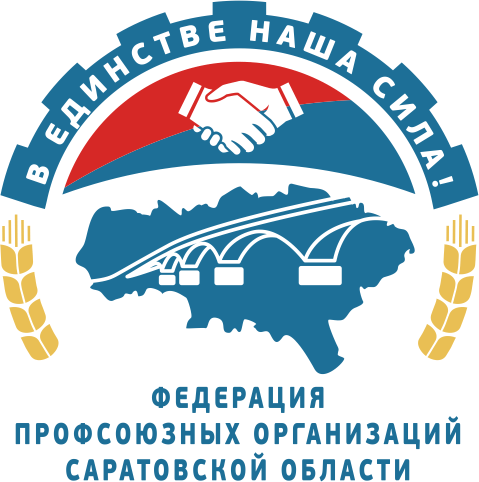 http://www.profsar.ru/С 2013 года Федерация профсоюзных организаций Саратовской области проводит конкурс для молодых профсоюзных лидеров. В нем участвуют председатели и заместителей председателей первичных профсоюзных организаций. Конкурс называется «Молодой профсоюзный лидер года». Он проводится 1 раз в два года. Положение о конкурсе располагается на сайте Федерации.Молодые педагоги - участники областного конкурса «Молодой профсоюзный лидер»2013 годСупоросова Екатерина Сергеевна, председатель первичной профсоюзной организации МДОУ «Детский сад № 9«Ласточка» г. Ртищево Саратовской области»Некрасов Игорь Олегович, председатель молодежного Совета Энгельсской районной организации Профсоюза работников народного образования и науки РФ2014годБазарова Наталья Алексеевна, председатель первичной профсоюзной организации, учитель МОУ «Средняя общеобразовательная школа№11» Волжского района города СаратоваПучкова Ирина Геннадьевна, учитель МБОУ СОШ №1 Энгельсского муниципального района, заместителя председателя Молодежного совета Энгельсской районной организации Профсоюза, лектор ЦС Общероссийского Профсоюза образования «Мы – за Профсоюз!»2016 годБирюкова Виктория Павловна, учитель МАОУ СОШ №19 г.Энгельса, член Молодежного совета Энгельсской районной организации Профсоюза работников народного образования и науки РФ_________________________________________________________________Положение об  областном конкурсе«Молодой профсоюзный лидер года»1. Общие положения, цели и задачи конкурса1.1. Организаторами областного конкурса «Молодой профсоюзный лидер года»  (далее «Конкурс») являются Саратовский областной союз организаций профсоюзов «Федерация профсоюзных организаций Саратовской области» (далее «Профобъединение») и Молодежный совет профобъединения.1.2. Конкурс является ежегодным, проводится в рамках реализации молодежной политики профсоюзов и направлен на активизацию работы и обучение молодых профсоюзных лидеров членских организаций профобъединения.1.3. Задачами конкурса являются:- выявление активных, заинтересованных и инициативных представителей профсоюзной молодежи;- отработка методов наиболее эффективной практики защиты молодежи,  отстаивания ее трудовых и социальных прав;- привлечение молодежи к активному участию в профсоюзной работе;- обобщение и внедрение нового опыта в формировании кадрового резерва, содействие улучшению положительного имиджа профсоюзов.1.4. Настоящее Положение устанавливает условия проведения конкурса, основные требования к участникам, процедуру определения победителей.2. Условия конкурса2.1. В конкурсе могут принять участие члены молодежных советов (комиссий профкомов), молодые профсоюзные активисты, лидеры студенческих профкомов, штатные сотрудники профсоюзных организаций, имеющие стаж работы или опыт участия в профсоюзной деятельности не менее одного года (анкета прилагается).2.2. Возраст участника конкурса не должен превышать 35 лет.2.3 Порядок выступления конкурсантов определяется жеребьёвкой.Задание № 1 – Домашнее задание «Самопрезентация» (время – не более 5 минут). Оценивается по трем критериям: - профсоюзная деятельность (активное участие в каких-либо профсоюзных мероприятиях, достижения, результаты) — от 1 до 10 баллов;- ораторские способности — от 1 до 5 баллов;- оригинальность — от 1 до 5 баллов.Формат выступления определяется участником самостоятельно.За превышение установленного времени автоматически снимается 3 балла.Конкурсанту необходимо: показать умение и навыки организации профсоюзных мероприятий, публичных выступлений:- рассказать о себе, дать общую характеристику своих лидерских качеств, показать, как эти качества проявляются в конкретных ситуациях, продемонстрировать свои достижения как профсоюзного лидера.- отразить влияние своих лидерских качеств на работу первичной профсоюзной организации, молодежного совета (комиссии профкома).Задание № 2 – «Конкурс-сюрприз»- участнику предоставляется тема для выступления (до 5 минут: 2 минуты на подготовку, 3 минуты – на выступление). Оценивается по двум критериям:- эффективность защиты — от 1 до 5 баллов;- оригинальность — от 1 до 5 баллов;Конкурсанту необходимо: показать умение осуществлять защиту прав и интересов работников (учащихся).Цель:  умение показать себя и свою профсоюзную организацию.Задание № 3. Теоретическая часть: «Викторина» ( время 30 минут).Викторина включает в себя вопросы (на выбор участника), составленные на основании:- Устава Саратовского профобъединения;- Трудового Кодекса РФ (социальное партнерство в сфере труда);- Закона РФ «О профессиональных союзах, их правах и гарантиях деятельности». Вопросы различаются по уровню сложности, ответы оцениваются от 5 до 25 баллов (чем сложнее вопрос, тем выше балл за ответ).3. Оргкомитет конкурса3.1. Руководство конкурсом осуществляет Организационный комитет (далее – «Оргкомитет»), утвержденный Постановлением Президиума профобъединения.3.1.1. Оргкомитет конкурса:- определяет порядок, форму, дату проведения финала конкурса, состав жюри;- совместно с Молодежным советом профобъединения организует конкурсные мероприятия.3.1.2. Члены оргкомитета не могут принимать участие в конкурсе.4. Материалы, предоставляемые для участия в конкурсе4.1. Для участия в конкурсе не позднее установленного срока в оргкомитет конкурса предоставляются следующие материалы:- Постановление выборного руководящего органа членской организации профобъединения о направлении своего представителя (представителей) для участия в конкурсе;- Анкета конкурсанта (разрабатывается Оргкомитетом);- Творческий отчет о профсоюзной деятельности конкурсанта (авторские проекты, фото, видео и другие материалы, подтверждающие участие в профсоюзной жизни организации или отраслевого профсоюза).4.2. Материалы, представленные на конкурс, не возвращаются и не рецензируются. Организаторы оставляют за собой право использовать фрагменты конкурсных материалов в информационных изданиях, статьях, а также публиковать их полностью с обязательным указанием источника.5. Сроки проведения и этапы конкурса5.1. Конкурс проводится в два этапа:1 этап (август – сентябрь) – Выдвижение членскими организациями профобъединения кандидатур для участия в конкурсе,  представление материалов и проведение их экспертизы.2 этап (октябрь-ноябрь) – Финал конкурса.5.2. Финал конкурса проводится в виде очных выступлений участников перед жюри конкурса и состоит из нескольких заданий, направленных на выявление профессиональных и лидерских качеств участников. 5.3. Программа проведения финала конкурса определяется Оргкомитетом конкурса и призвана выявить:- навыки публичных выступлений, умение представить себя и свою профсоюзную организацию (автопортрет, презентация организации, молодежного совета (комиссии профкома);- знание законодательства и прочих документов, напрямую затрагивающих интересы молодежи, регламентирующие деятельность профсоюзов.- знание проблем работающей и учащейся  молодежи, способности мотивировать молодежь к вступлению в профсоюз, обладание идеями решения проблем молодежи посредством профсоюзной работы.6. Подведение итогов и награждение победителей6.1. Для подведения итогов конкурса Оргкомитет формирует жюри.6.2. Итоги конкурса подводятся отдельно по категориям «Работающая молодежь», «Учащаяся молодежь».6.3. По результатам проведения финала конкурса жюри определяет победителя в каждой категории.6.4. Победитель награждается Почетной грамотой Федерации профсоюзных организаций Саратовской области и денежной премией в сумме 5 тыс. рублей (каждый в своей категории). Остальным участникам конкурса вручаются Дипломы и поощрительные призы._____________________________________________________________________________Областной конкурс профсоюзных лидеров«Лидер в Профсоюзе»Саратовская областная организация Профсоюза проводит конкурс профсоюзных лидеров  с 2005 года. Молодые профсоюзные активисты могут принять в нем участие, получить моральное удовлетворение от общения с коллегами, которые свое свободное время посвящают заботе о членах Профсоюза. Конкурс содействует повышению правовой грамотности, раскрытию творческих талантов, а самое главное - лидерских качеств. Участники и победитель конкурса получают подарки и премии.Молодые профсоюзные лидеры - победители областного  конкурса   «Лидер в Профсоюзе»: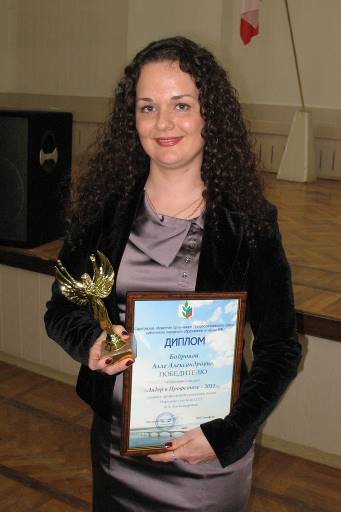 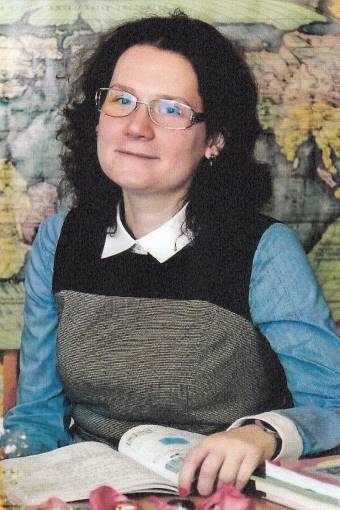 _____________________________________________________________ПОЛОЖЕНИЕо конкурсе «Лидер в Профсоюзе »ДЕВИЗ КОНКУРСА:«Всем – правовую грамотность!»1. УЧРЕДИТЕЛЬ КОНКУРСА.Комитет Саратовской областной организации Профессионального союза работников народного образования и науки РФ.2. ЦЕЛИ И ЗАДАЧИ КОНКУРСА.1.Повышение уровня профессиональных качеств председателей профсоюзных организаций, формирование  позитивного имиджа председателя как  выборного единоличного исполнительного органа.2.Развитие профессиональной солидарности, взаимопомощи и сотрудничества профсоюзных организаций.3.Выявление активных, творчески работающих председателей местных и первичных профсоюзных организаций.4.Поддержка и поощрение профсоюзных лидеров, распространение передового опыта профсоюзной работы.5.Организационное и кадровое укрепление областной организации Профсоюза. 3. УЧАСТНИКИ КОНКУРСА.В конкурсе  могут принимать  участие председатели местных, первичных профсоюзных организаций.  Уровень профсоюзного членства в организации должен составлять не менее 80% от числа работников. Для участия в конкурсе необходимо решение выборного профсоюзного органа местной организации Профсоюза. 4. ОРГАНИЗАЦИЯ И ПОРЯДОК ПРОВЕДЕНИЯ КОНКУРСА.Конкурс проходит в 3 этапа.1 этап – районный, городской	– март;2 и 3 этап – областной		– апрельУчастники конкурса могут быть представлены на областной конкурс без участия в районном, городском конкурсе по решению выборного профсоюзного органа местной (первичной  с правами местной)  организации Профсоюза.Расходы по командированию участников конкурса несут организации, выдвинувшие участника конкурса. Питание, проживание и награждение участников производится за счет комитета областной организации Профсоюза.Участники областного этапа конкурса  направляют следующие документы:1. Представление профсоюзного органа о выдвижении кандидатуры для участия в конкурсе с информацией о работе конкурсанта в качестве председателя профсоюзной организации, включая показатели  достижений первичной профсоюзной организации и уровень профсоюзного членства.2. По выбору конкурсанта: -профсоюзный проект;-реферат на одну из прилагаемых тем (тематика и требования в реферату прилагаются) -авторская разработка профсоюзного кружка;-авторская разработка профсоюзного урока для обучающихся или студентов;-творческий отчет (презентация деятельности), отражающий конкретные показатели эффективности выполнения уставных функций.3. Анкета участника конкурса по форме (прилагается).4. Фотография (для размещения в печатных материалах областного этапа конкурса).5.Конкурсные материалы: коллективный договор, протокол профсоюзного собрания (по  выбору конкурсанта), протокол заседания профкома (по  выбору конкурсанта), другие материалы, отражающие результативность деятельности  первичной профсоюзной организации. Материалы направляются в комитет областной организации  Профсоюза в сроки, установленные комитетом областной организации.5. ПОРЯДОК ПРОВЕДЕНИЯ 2 и 3  ЭТАПОВ ОБЛАСТНОГО КОНКУРСА.Представленные материалы участников конкурса проходят экспертизу в Оргкомитете. Во втором этапе принимают участие все лидеры, заявившиеся на конкурс.Второй этап включает в себя Тестирование.  Конкурсант должен показать знание Устава Профсоюза, Положения о первичной профсоюзной организации, Трудового Кодекса РФ, ориентироваться в вопросах заработной платы, охраны труда. По результатам экспертизы и  тестирования определяется 6 кандидатур для участия в третьем этапе конкурса.В третьем этапе принимают участие 6 конкурсантов, набравших наибольшее количество баллов. Третий этап проходит в следующем порядке:Участие в дискуссии по определенной теме (тема сообщается накануне конкурса).Жюри оценивает степень участия конкурсанта в дискуссии: активность, способность аргументировать собственное мнение, умение представить личный опыт по  обсуждаемой  теме, видение перспективы по совершенствованию работы в данном направлении. Презентаця проекта, реферата, разработки и т.д. В ходе данного этапа могут быть вопросы жюри. На защиту отводится  до 10 минут. Оценивается содержание и практическая направленность представленного материала.6. ОРГКОМИТЕТ КОНКУРСА.Для проведения 2 и 3 этапов конкурса распоряжением Председателя областной организации Профсоюза создается соответствующий оргкомитет конкурса. В его задачу входит координация деятельности местных и первичных  организаций, определение места и даты проведения конкурса, составление списка участников, подбор жюри, прием материалов на конкурс, разработка заданий, раскрывающих организаторские и коммуникативные способности, профессиональные навыки конкурсанта. 7. ПОДВЕДЕНИЕ ИТОГОВ КОНКУРСА.Состав жюри конкурса утверждается председателем. По итогам участия конкурсантов в мероприятиях второго и третьего этапов жюри определяет победителя. Главным призом является денежное вознаграждение в виде профсоюзной премии (стипендии) им. Народного учителя СССР В.А.Александровой. Участники награждаются Почетными дипломами комитета Саратовской областной организации Профсоюза и памятными подарками. Учредители конкурса, спонсоры устанавливают дополнительные призы всем участникам второго и третьего этапа конкурса.____________________________________________________________________________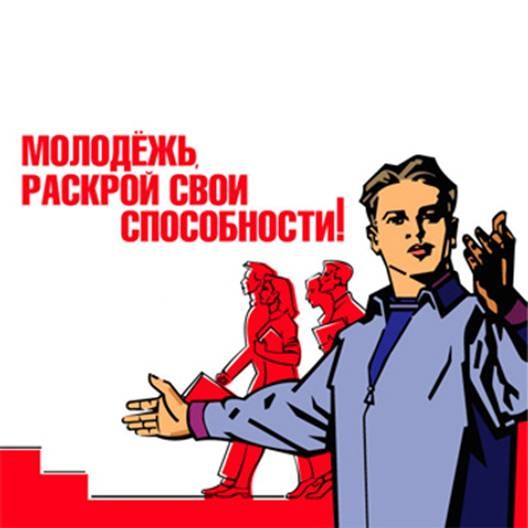 